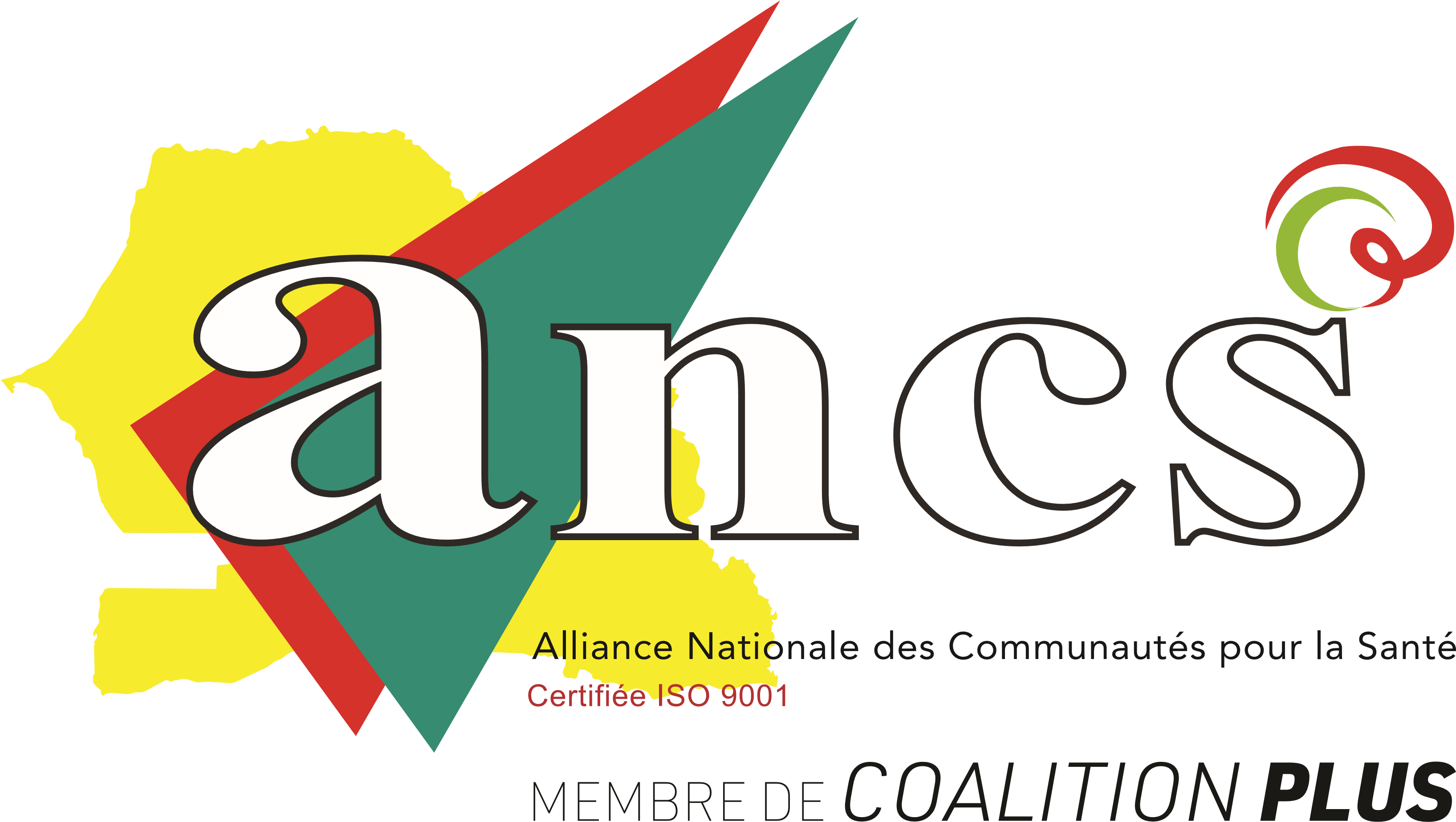 Janvier 2024Contexte et justificationL’Alliance Nationale des Communautés pour la Santé - ANCS est une ONG spécialisée dans la prévention des problèmes de santé publique en général et particulièrement de la lutte contre le VIH/ SIDA.Depuis sa création en 1994, l'ANCS développe en collaboration avec ses partenaires de vastes programmes en santé publique notamment avec les ONGs et associations issues de toutes les régions du Sénégal.Le partenariat ANCS/Fonds Mondial a démarré depuis 2005 lorsque l’organisation a été retenue comme récipiendaire principal pour la gestion de toutes les interventions de la société civile à travers la phase 2 du Round 1 et les deux phases des Round 6 et 9 ainsi que du Nouveau Modèle de Financement 1.Ce partenariat s’est poursuivi à travers la désignation de l’ANCS comme récipiendaire principal, pour coordonner les activités de la société civile dans le cadre de la mise en œuvre de la seconde phase du Nouveau Modèle de financement du Fonds Mondial pour la période allant du 01er janvier 2018 au 31 Décembre 2020 et la troisième phase qui s’est déroulée du 1er janvier 2021 au 31 décembre 2023.Le programme de l’ANCS mis en œuvre sur l’ensemble du territoire national, est exécuté par un personnel permanent et un personnel complémentaire, constitué de la direction générale, de la direction technique (Programme, Suivi Évaluation, Communication), de la direction Administrative et Financière et d’un auditeur interne avec la contribution de personnes ressources compétentes qui interviennent à temps partiel au besoin.Dans le cadre de la mise en œuvre du Programme GC7 du Fonds mondial, l’ANCS recrute un médecin clinicien chargé de la mise en œuvre de la stratégie PReP. Il sera également le point focal de l’ANCS sur les questions liées à l’intégration TB/VIH/hépatite.Profil et qualificationLe Médecin Clinicien chargé de la PReP devra justifier des compétences et qualifications ci-dessous avec une expérience pratique d’au minimum cinq (05) années :Hards Skills/QualificationsÊtre âgé(e) de moins de 40 ans ; Avoir un doctorat en médecine reconnu et permettant d’exercer au Sénégal ;Formation académique en médecine et sciences sociales ;Ne pas être recruté (e) à la fonction publique ;Soft skills / CompétencesÊtre docteur en médecine ;Avoir une expérience professionnelle avérée de 3 ans au minimum dans un poste similaire ;Avoir une bonne expertise sur la PrEP en général et en particulier ses modalités, ses nouvelles directives ;Avoir des aptitudes à travailler avec des Populations hautement vulnérables à l’infection au VIH-SIDA ;Maitriser les dernières orientations sur le VIH/SIDA et les Coinfections VIH/TB de même que le VIH/Hépatites Virales est un atout ; Être engagé (e) et apte à travailler sous pression et en dehors des heures de travail conventionnelles ; Avoir une bonne expérience dans l’approche communautaire et en communication interpersonnelle ; Avoir une parfaite maîtrise de l’outil informatique sur les logiciels de traitement et d’analyse de données (DHIS2) ;Avoir une bonne Capacité Rédactionnelle et de Synthèse ;Bon niveau en Excel, Powerpoint, etc. ;Bon niveau en anglais ;Maitriser plusieurs dialectes (mandingue, diola, pular, wolof) serait un atout.Tâches et ResponsabilitésLe Médecin Clinicien – chargé de la PrEP aura pour mission :Assurer la planification, la mise en œuvre et le suivi de la PrEP au niveau des communautés, y compris les cliniques communautaires (fixes et mobiles) ;Mettre à jour régulièrement (tous les 6 mois) les sites communautaires fonctionnels (ANCS et SRs) ;Veiller à la disponibilité et au remplissage des outils de collectes de données PrEP au niveau des différents sites communautaires ;Assurer la saisie des données PrEP dans la plateforme DHIS2 par District Sanitaire et aussi sur la base de données de l’ANCS ;Veiller à la disponibilité du stock de Truvada et autres intrants  (TDR VIH, préservatifs, lubrifiant, méthodes contraceptives …. Etc.) au niveau des sites communautaires ;Assurer une bonne collaboration avec la PNA et les différentes PRA de même qu’un approvisionnement en quantité suffisante du Truvada dédié à la PrEP communautaire ; Participer, Superviser la mise en œuvre de la PrEP ;Assurer le suivi de la PrEP au niveau des sites communautaires ;Participer aux réunions portant sur la PrEP aux niveaux opérationnel et central ;Capitaliser les performances de la PrEP à présenter sous forme de publications ;Être le point focal responsable de l’intégration des programmes TB/IST-VIH/HEPATITES et autres pathologies de l’ANCS ;Proposer et offrir le dépistage du VIH de la tuberculose, des hépatites virales, cancer du col de l’utérus, du paludisme, du diabète et autres pathologies ;Prendre en charge le VIH, les IST/VIH, de la tuberculose, les hépatites virales et les autres affections fréquentes de la population selon les protocoles nationaux ;Faire la dispensation des ARV (TAR, PrEP, PPE), la prise en charge des effets indésirables et le traitement des Infections Opportunistes ;Suivre les PVVIH (PTME, couples séro---discordants) et les populations prioritaires ; Informer le médecin coordinateur des cliniques communautaires en cas de difficultés devant un(e) patient(e) ou client(e) ;Offrir les méthodes PF (bonne maitrise des counselings de groupe et individuel) ;Travailler en étroite collaboration avec le médecin coordonnateur des cliniques communautaires et avec le reste de l’équipe ;Soumettre à la hiérarchie des rapports mensuels, trimestriels et annuels des activités ;Avoir un esprit d’équipe et des aptitudes à intervenir dans les hots spots ;Avoir une flexibilité dans les horaires de travail ;  Effectuer toutes autres tâches qui pourraient lui être confiées par ses supérieures hiérarchiques. 		4 - Lieu d’affection Le médecin Clinicien chargé de la PrEP sera affecté à Dakar dans les bureaux de l’ANCS avec possibilités de déplacement et de séjour fréquents dans les régions du Sénégal. Annexes 2 : AVIS D’APPEL D’OFFREDans le cadre de la mise en œuvre de la subvention GC7 du Fonds Mondial, une grandeONG en Santé Communautaire cherche à recruter :Un (01) Médecin clinicien chargé de la stratégie PReP : Réf. MCSPrEPÊtre docteur en médecine,Avoir une expérience professionnelle avérée de 3 ans au minimum dans un poste similaire ;Avoir une bonne expertise sur la PrEP en général et en particulier ses modalités, ses nouvelles directives ; Être engagé (e) et apte à travailler sous pression et en dehors des heures de travail conventionnelles ;Avoir une bonne expérience dans l’approche communautaire et en communication interpersonnelle ;Avoir une bonne Capacité Rédactionnelle et de Synthèse ; Maitriser les dernières orientations sur le VIH/SIDA et les Coinfections VIH/TB de même que le VIH/Hépatites Virales est un atout ;Avoir des aptitudes à travailler avec des Populations hautement vulnérables à l’infection au VIH-SIDA ;Avoir une parfaite maîtrise de l’outil informatique sur les logiciels de traitement et d’analyse de données (DHIS2) ;Maitriser plusieurs dialectes (mandingue, diola, pulhar, wolof) est un atoutetc.Composition du Dossier de Candidature :Les dossiers complets de candidature devront comprendre nécessairement :Une lettre de motivation de deux pages maximums ;Un CV détaillé avec un maximum de trois pages ;Copies légalisées des diplômes et attestations ; Nom, Prénoms, Fonction, contacts détaillés de trois personnes références.Les Candidatures féminines sont vivement encouragées.Les dossiers complets de candidature (avec la référence du poste sur l’enveloppe) devront être déposés au plus tard le lundi 04 mars 2024 à 17h à la boite postale suivante : BP 10297 Dakar Liberté.NB : Les Termes de référence ainsi que le détail du poste peuvent être consultés sur le site ancs@ancs.sn.